Департамент образования мэрии г. Ярославля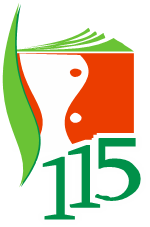 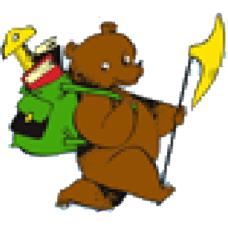  Городской центр развития образования Ресурсный центр «Реализации ФГТ средствами технология «Ситуация» деятельностного  метода Л.Г. Петерсон и программы «Мир открытий»Сетевое взаимодействие дошкольных образовательных учреждений Семинар - практикум на базе МДОУ № 61«Контроль освоения программы курсовой подготовки» 14.04.2014 г.Цель: анализ результативности освоения и реализации технологии «Ситуация».Раздаточный материал:Сценарий образовательной ситуации ОНЗ «Незнайка – будущий космонавт» (образовательная область «Физическое развитие»).Схема анализа образовательной ситуации ОНЗ (по целям и требованиям).Тестовое задание.Лист оценки каждого вопроса в бальной системе.Оборудование:Демосистема (экран, ноутбук, проектор)Видеокамера.Музыкальный центр.План семинара-практикумаВыступление «Результаты регионального семинара» (Ресурсный центр).Открытый просмотр образовательной ситуации тип ОНЗ в подготовительной группе «Незнайка – будущий космонавт».Анализ ОС ОНЗ физкультура (индивидуальная самостоятельная работа), с самопроверкой и самооценкой по образцу.Ознакомление с планом проведения итогового семинара (Ресурсный центр).Тестовая работа слушателей курсовой подготовки с самопроверкой и самооценкой.Самопроверка и самооценка выполненной работы.Подведение итогов. Индивидуальное консультирование.